                                                Załącznik nr 1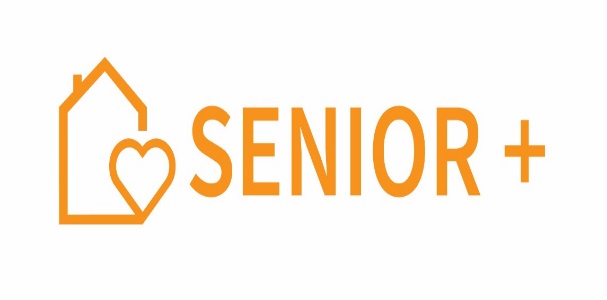 	                                                                                                                                      Do Regulaminu 	                                         Dziennego Domu Pobytu „Senior+”                                                                                                                                                                                                                                                                    w Ciechanowie                                                                                             Ciechanów, dnia ………………….Imię i Nazwisko………………………..Adres zamieszkania…………………….Telefon………………………………….                                                            Dyrektor
                                                                                            Miejskiego Ośrodka Pomocy	                                                                             Społecznej w Ciechanowie
WNIOSEKo przyjęcie do Dziennego Domu „Senior +” w Ciechanowie 	Zwracam się z prośbą o przyjęcie do Dziennego Domu „Senior +" w Ciechanowiew celu umożliwienia mi korzystania z oferty na rzecz społecznej aktywizacji, w tym ofertyprozdrowotnej, obejmującej także usługi w zakresie aktywności ruchowej lub kinezyterapii,edukacyjnej, kulturalnej, rekreacyjnej i opiekuńczej.           Nadmieniam, że jestem osobą nieaktywną zawodowo, w wieku 60+, stale zamieszkuję  na terenie Gminy Miejskiej Ciechanów.             Zobowiązuję się do ponoszenia odpłatności za pobyt.                                                                                           ….……………………………….                                                                                                        (czytelny  podpis )Załączniki:kwestionariusz zgłoszeniowyzaświadczenie lekarskie o braku przeciwwskazań do udziału w zajęciach deklaracja uczestnictwa z oświadczeniem  o zapoznaniu się z Regulaminem DDS+Projekt dofinansowany ze środków Programu Wieloletniego „Senior+”                                                          na lata 2015-2020